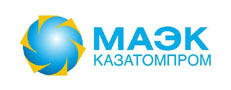 ИНСТРУКЦИЯ___________________________________________________________________________ПО ПРОТИВОДЕЙСТВИЮ КОРРУПЦИИ И КОММЕРЧЕСКОМУ ПОДКУПУ в ТОО «МАЭК-КАЗАТОМПРОМ»ВНД ЮД-09-2022Товарищество с ограниченной ответственностью«Мангистауский атомный энергетический комбинат-Казатомпром»г. Ақтау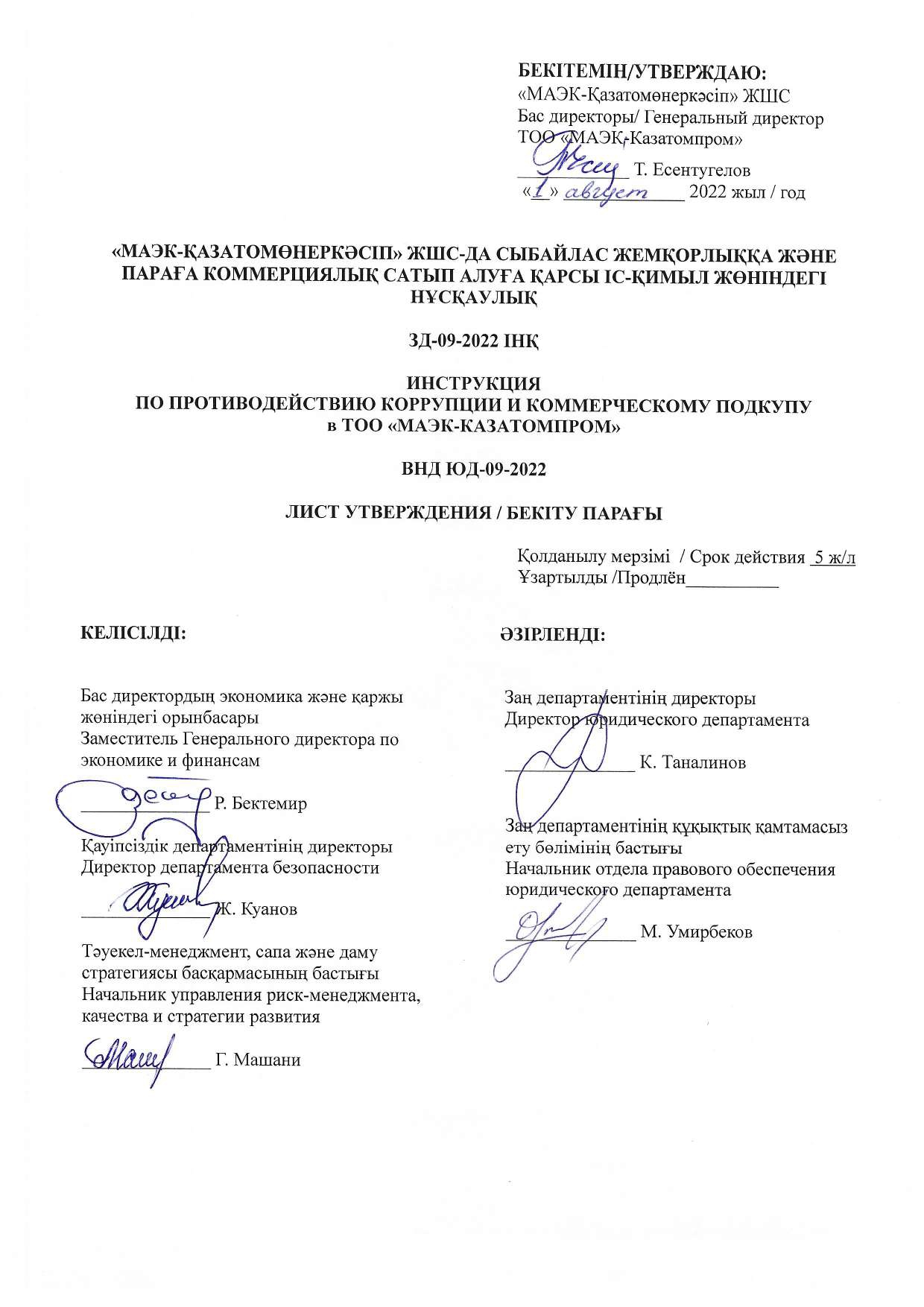 ПредисловиеРАЗРАБОТАНА И ВНЕСЕНА Юридическом департаментом ТОО «МАЭК-Казатомпром».УТВЕРЖДЕНА И ВВЕДЕНА В ДЕЙСТВИЕ Приказом Генерального директора ТОО «МАЭК-Казатомпром» от 01.08.2022 года № 78. СРОК ПЕРВОЙ ПРОВЕРКИ                                                                                  2023 г.ПЕРИОДИЧНОСТЬ ПРОВЕРКИ                                                                                        1 годВВЕДЕНА  в ТОО МАЭК-Казатомпром» впервые.Область примененияНастоящая Инструкция по противодействию коррупции и коммерческому подкупу в ТОО «МАЭК-Казатомпром» (далее-Инструкция) определяет процедуры и механизмы по противодействию коррупции и коммерческому подкупу в ТОО «МАЭК-Казатомпром», которые могут возникнуть при заключении сделок, выполнении договорных обязательств, предоставлении услуг и иных дейсвиях.Настоящая Инструкция обязательна для применения во всех структурных подразделениях Предприятия.Общие положенияПолучение взятки и дача взятки - это две исчерпывающие стороны одной преступной модели если речь идет о взятке, это значит, что есть тот, кто получает взятку (взяткополучатель) и тот, кто ее дает (взяткодатель).Получение взятки – одно из самых опасных должностных преступлений, особенно если оно совершается группой лиц или сопровождается вымогательством, которое заключается в получении должностным лицом преимуществ и выгод за законные или незаконные действия (бездействие).Дача взятки – преступление, направленное на склонение должностного лица к совершению законных или незаконных действий (бездействия), либо предоставлению, получению каких-либо преимуществ в пользу дающего, в том числе за общее покровительство или попустительство по службе.Действия по получению и даче взятки в Республике Казахстан противозаконны и подпадают под действие Уголовного кодекса и Кодекса об административных правонарушениях. Все работники Предприятия вне зависимости от уровня занимаемой должности и выполняемых функций обязаны соблюдать требования настоящей инструкцииВ случае если имущественные выгоды в виде денег, иных имущества, оказания материальных услуг предоставлены родным и близким должностного лица с его согласия либо если он не возражал против этого и использовал свои служебные полномочия в пользу взяткодателя, действия должностного лица следует квалифицировать как получение взятки.В соответствии с действующим в РК законодательством предметом взятки и коммерческого подкупа наряду с деньгами, ценными бумагами и иным имуществом могут быть выгоды имущественного характера, оказываемые безвозмездно, но подлежащие оплате (предоставление туристических путевок, ремонт квартиры, строительство дачи и т.п.).Под выгодами имущественного характера следует понимать, в частности, занижение стоимости передаваемого имущества, приватизируемых объектов, уменьшение арендных платежей, процентных ставок за пользование банковскими ссудами.Каждый человек свободен в выборе своего решения. Но, как свободная личность, он не может не осознавать, что преступление должно быть наказано.Термины и определенияКоррупция – незаконное использование лицами, занимающими ответственную государственную должность, лицами, уполномоченными на выполнение государственных функций, лицами, приравненными к лицам, уполномоченным на выполнение государственных функций, должностными лицами своих должностных (служебных) полномочий и связанных с ними возможностей в целях получения или извлечения лично или через посредников имущественных (неимущественных) благ и преимуществ для себя либо третьих лиц, а равно подкуп данных лиц путем предоставления благ и преимуществ.Противодействие коррупции - деятельность субъектов противодействия коррупции в пределах своих полномочий по предупреждению коррупции, в том числе по формированию антикоррупционной культуры в обществе, выявлению и устранению причин и условий, способствующих совершению коррупционных правонарушений, а также по выявлению, пресечению, раскрытию и расследованию коррупционных правонарушений и устранению их последствий.Коммерческий подкуп - незаконная передача лицу, выполняющему управленческие функции в коммерческой или иной организации, денег, ценных бумаг или иного имущества, а равно незаконное оказание ему услуг имущественного характера за использование им своего служебного положения, а также за общее покровительство или попустительство по службе в интересах лица, осуществляющего подкуп.Должностное лицо – лицо, постоянно, временно или по специальному полномочию осуществляющее функции представителя власти либо выполняющее организационно-распорядительные или административно-хозяйственные функции в государственных органах, субъектах квазигосударственного сектора, органах местного самоуправления, а также в Вооруженных Силах, других войсках и воинских формированиях Республики Казахстан.Конфликт интересов – противоречие между личными интересами лиц, занимающих ответственную государственную должность, лиц, уполномоченных на выполнение государственных функций, лиц, приравненных к ним, должностных лиц и их должностными полномочиями, при котором личные интересы указанных лиц могут привести к ненадлежащему исполнению ими своих должностных полномочий.Взятка – получаемые лицом, уполномоченным на выполнение государственных функций, либо приравненным к нему лицом, или лицом, занимающим ответственную государственную должность, либо должностным лицом, а равно должностным лицом иностранного государства или международной организации лично или через посредника деньги, ценные бумаги, иные имущества, права на имущество или выгоды имущественного характера.Вымогательство взятки – требование лицом взятки под угрозой совершения действий, которые могут причинить ущерб законным интересам взяткодателя или представляемых им лиц, либо умышленное создание таких условий, при которых он вынужден дать взятку с целью предотвращения вредных последствий для правоохраняемых интересов.Подарок - любая ценность в материальной или нематериальной форме, за которую отсутствует обязанность платить обычную цену, в том числе деньги, ценные бумаги и иное имущество, выгоды и услуги имущественного характера (работы, услуги, оплата развлечений, отдыха, транспортных расходов, ссуды, скидки, предоставление в пользование имущества, в том числе жилья, благотворительные вклады, пожертвование и прочее), полученная или переданная в связи с выполнением функциональных обязанностей, а так же других возложенных функции на работника Предприятия.Формы взяткиПредметы, деньги, в том: числе валюта, банковские чеки и ценные бумаги, изделия из драгоценных металлов и камней, автомашины, продукты питания, видеотехника, бытовые приборы и другие товары, квартиры, дачи, загородные дома, гаражи, земельные участки и другая недвижимость;Выгоды: лечение, ремонтные и строительные работы, санаторные и туристические путевки, поездки за границу, оплата развлечений и других расходов безвозмездно или по заниженной стоимости.Завуалированная форма взятки: банковская ссуда в долг или под видом погашения несуществующего долга, оплата товаров, купленных по заниженной цене, покупка товаров по завышенной цене, заключение фиктивных трудовых договоров с выплатой зарплаты взяточнику, его родственникам, друзьям, получение льготного кредита, завышение гонораров за лекции, статьи, и книги, «случайный» выигрыш в казино, прощение долга, уменьшение арендной платы, увеличение процентных ставок по кредиту и т.д.Следует отметить, что некоторые слова, выражения и жесты могут быть восприняты окружающими как просьба (намек) о даче взятки.К таким выражениям относятся, например:«Вопрос решить трудно, но можно»;«Спасибо на хлеб не намажешь»;«Договоримся»;«Нужны более веские аргументы»;«Нужно обсудить параметры»;«Ну, что делать будем?» и т.д.Обсуждение определённых тем с представителями организаций и гражданами, особенно с теми из них, чья выгода зависит от решений и действий должностных лиц, может также восприниматься как просьба о даче взятки. К числу таких тем относятся, например:низкий уровень заработной платы и нехватка денежных средств на реализацию тех или иных нужд;желание приобрести то или иное имущество, получить ту или иную услугу, отправиться в туристическую поездку;отсутствие работы у родственников должностного лица;необходимость поступления детей должностного лица в образовательные учреждения и т.д.Определённые исходящие от должностного лица предложения, особенно если они адресованы представителям организаций и гражданам, чья выгода зависит от их решений и действий, могут восприниматься как просьба о даче взятки. Это возможно даже в том случае, когда такие предложения продиктованы благими намерениями и никак не связаны с личной выгодой должностного лица. К числу таких предложений относятся, например, предложения:предоставить должностному лицу и (или) его родственникам скидку;воспользоваться услугами конкретной компании и (или) экспертов для устранения выявленных нарушений, выполнения работ в рамках государственного контракта, подготовки необходимых документов;внести деньги в конкретный благотворительный фонд;поддержать конкретную спортивную команду и т.д.Подарки, представительские расходы, пожертвования и иные выгодыСогласно Политике противодействия коррупция в ТОО «МАЭК-Казатомпром» ВНД ЮД-06-2022, Предприятие:признает обмен деловыми подарками и осуществление представительских расходов, в том числе на деловое гостеприимство, необходимой частью ведения бизнеса и общепринятой деловой практикой.поощряет атмосферу честности и прозрачности в отношении деловых подарков и расходов на деловое гостеприимство.исключает личностный элемент, то есть не вручение подарка и прочие предметы лично физическому лицу.Получение работником подарка может быть негативно оценено со стороны других работников или иных лиц (в том числе партнеров, государства и государственных органов, профсоюзов и профессиональных объединений, участников рынка) даже при отсутствии недобросовестности или неразумности в намерениях работника и дарителя.Подарки членам семьи, родственникам или иным близким лицам работника Предприятия, переданные в связи с совершением таким работником каких-либо действий/бездействия, связанных с его работой в Предприятии, для целей настоящего Положение считаются подарками работнику. Ограничения на прием подарков, установленные настоящей Инструкцией, не распространяются на отношения работника с дарителем, основанные на очевидных отношениях семьи (подарки родителей, детей, супругов) или иных близких отношениях личного свойства, дружеских отношениях, имеющих место вне зависимости от работы в Предприятии, а также в случаях, когда такой подарок представляет собой корпоративную сувенирную продукцию: ручки, блокноты, ежедневники и прочее.Ограничения на прием подарков, установленные настоящей Инструкцией, также не распространяются в отношении пожертвований и благотворительных взносов, направляемых работниками Предприятия от их имени в адрес третьих лиц, а также в отношении таких пожертвований и благотворительных взносов, направляемых в адрес работников (сбор средств на лечение, по случаю смерти близких родственников, на ликвидацию последствий стихийных бедствий и т.д.).Любые неразрешенные подарки должны незамедлительно отклоняться и возвращаться дарителю. Работник Предприятия обязан вернуть, с соблюдением этики деловых отношений, полученный им подарок дарителю непосредственно во время получения подарка, не откладывая на позднее время.Вознаграждения, платежи (наличные/безналичные), подарки и прочие материальные и нематериальные блага, производимые за оказание или получение любого рода услуг, товаров и работ запрещены. Представительские расходы Предприятия, в том числе на деловое гостеприимство должны быть произведены от имени и за счет Предприятия, а подарки и услуги могут быть предоставлены или оказаны от имени и за счет Предприятия либо приняты от физических лиц и организаций, в том числе имеющих деловые отношения с Предприятием или стремящихся к созданию таковых, только при условии соответствия совокупности указанных ниже критериев:представительские расходы и подарки прямо связаны с законными целями деятельности Предприятия, например, с презентацией или завершением бизнес-проектов, успешным исполнением контрактов либо с общепринятыми праздниками;представительские расходы и подарки соответствуют принятой деловой практике и не выходят за рамки норм делового общения (цветы, сувениры рекламного либо имиджевого характера и так далее);стоимость представительских расходов и подарков от имени Предприятия должна быть умеренной и отвечать целям и масштабам проводимых мероприятий или значимости события;целью представительских расходов и подарков не является скрытое вознаграждение за услугу, попустительство, покровительство, предоставление прав, принятие определенного решения о сделке, соглашении, лицензии, разрешении или иных аналогичных решений или попытку оказать влияние на получателя с иной незаконной целью;представительские расходы и подарки не несут ущерба деловой репутации Предприятия;представительские расходы и подарки не противоречат принципам и требованиям настоящего Положения, иным нормам, определяющих принципы профессиональной этики и этические нормы делового общения, а также законодательства Республики Казахстан.не допускаются подарки от имени Предприятия и его работников, третьим лицам в виде денег независимо от формы (наличной/безналичной) и вида валюты.При наличии сомнений относительно допустимости подарка или иных вопросов, касающихся порядка обращения с подарками, работник должен обратиться за разъяснениями к непосредственному руководителю или антикоррупционной комплаенс-службе Предприятия.Иные вопросы в области подарков и представительских расходов регламентируются соответствующими внутренними нормативными правовыми актами Предприятия и законодательством Республики Казахстан.Возможные ситуации коррупционной направленности и коммерческого подкупа, а также рекомендации по правилам поведенияПровокацииВо избежание возможных провокаций со стороны обратившихся за услугой граждан, должностных лиц, осуществляющих проверку деятельности подразделения:не оставлять без присмотра служебные помещения, в которых находятся посетители, и личные вещи (одежда, портфели, сумки и: т. д.);в случае обнаружения после ухода посетителя на рабочем месте или в личных вещах каких-либо посторонних предметов, не предпринимая никаких самостоятельных действий, немедленно доложить руководству.Вымогательство взяткивести себя крайне осторожно, вежливо, без заискивания, не допуская опрометчивых высказываний, которые могли бы трактоваться либо как готовность, либо как категорический отказ принять предмет взятки и/или коммерческого подкупа;внимательно выслушать и точно запомнить предложенные Вам условия (размеры сумм, наименование товаров и характер услуг, сроки и способы передачи взятки, форма коммерческого подкупа, последовательность решения вопросов);постараться перенести вопрос о времени и месте передачи предмета взятки и/или коммерческого подкупа до следующей беседы и предложить хорошо знакомое Вам место для следующей встречи;не берите инициативу в разговоре на себя, больше «работайте на прием», позволяйте собеседнику «выговориться», сообщить Вам как можно больше информации;поинтересуйтесь о гарантиях решения Вашего вопроса в случае Вашего согласия дать взятку или совершить коммерческий подкуп;при наличии у Вас диктофона постараться записать (скрытно) предложение о предмете взятки и/или коммерческого подкупа;доложить о данном факте в виде служебной записки вышестоящему руководству;обратиться с письменным или устным сообщением о готовящемся преступлении в уполномоченный орган по противодействию коррупции либо в Call-центр 1424.Конфликт интересовважно соблюдать ограничения, запреты и требования о предотвращении или о регулировании конфликта интересов, обязанность об уведомлении представителя нанимателя (работодателя) об обращениях в целях склонения к совершению коррупционных правонарушений, иные обязанности, установленные в целях противодействия коррупции.внимательно относиться к любой возможности конфликта интересов;принимать меры по недопущению любой возможности возникновения конфликта интересов;в письменной форме уведомить своего непосредственного начальника о возникшем конфликте интересов или о возможности его возникновения, как только Вам станет об этом известно;принять меры по преодолению возникшего конфликта интересов по согласованию с непосредственным руководителем;изменить служебные положения сотрудника, являющегося стороной конфликта интересов, вплоть до его отстранения от исполнения служебных обязанностей в установленном порядке, и (или) в отказе его от выгоды, явившейся причиной возникновения конфликта интересов;образовать комиссию по соблюдению требований к служебному поведению и урегулированию конфликтов интересов.Алгоритм действий по противостоянию коррупцииОдной из форм сообщения о правонарушении коррупционного характера является анонимное обращение с устным или письменным заявлением в уполномоченный орган по противодействию коррупции или в Call-центр 1424 в котором  содержатся сведения о готовящихся или совершенных уголовных правонарушениях.В случае вымогательства взятки Вам нужно обратиться в уполномоченный орган по противодействию коррупции и написать заявление о факте вымогательства у Вас взятки или коммерческого подкупа, в котором точно указать: кто из должностных лиц (фамилия, имя, отчество, должность, наименование учреждения) вымогает у Вас взятку или кто из представителей коммерческих структур толкает Вас на совершение подкупа;какова сумма и характер вымогаемой взятки (подкупа);за какие конкретно действия (или бездействие) у Вас вымогают взятку или совершается коммерческий подкуп;в какое время, в каком месте и каким образом должна произойти непосредственная дача взятки или должен быть осуществлен коммерческий подкуп.Наряду с обращением в уполномоченный орган по противодействию коррупции работники в соответствии с данной инструкцией должны принять меры по уведомлению руководства.Все работники на случаи при выявлении и/или столкновении с коррупционными преступлениями и ситуациями с признаками коррупционного характера должны сообщить  Генеральному директору и директору юридического департамента.Ответственность руководителей за коррупционное правонарушение подчиненныхВ целях усиления мер направленных на предупреждение коррупции, предусмотрена норма, подразумевающая персональную ответственность руководителей, чьи подчиненные совершили коррупционное правонарушение и их вина доказана в суде.Дисциплинарная ответственность предполагает вынесение:замечания;выговора;строгого выговора;расторжение трудового договора по инициативе работодателя по основаниям, предусмотренным Трудовым кодексом.Руководитель должен подавать заявление на увольнение при наличии вступившего в законную силу обвинительного приговора суда за совершение коррупционного преступления в отношении его непосредственного подчиненного или принятие решения о прекращении уголовного дела по нереабилитирующим основаниям (амнистия, деятельное раскаяние, примирение сторон и др.).Заявление на увольнение подается ответственному лицу, назначившему руководителя на должность. Принятие решения об увольнении и вынесения дисциплинарного взыскания является прерогативой генерального директора.Управление настоящей инструкциейПорядок разработки и утверждения, регистрации, размножения, рассылки, хранения, проверки, изменения и отмены данной Инструкции устанавливается стандартом СТ МАЭК-002. ЮД проводит работу по введению в действие настоящей инструкции, поддерживает настоящую Инструкцию в рабочем состоянии, по мере необходимости актуализирует ее, обеспечивая соответствие документа текущим требованиям и задачам.Оригинал Инструкции после утверждения находится в юридическом департаменте, где регистрируется и хранится до отмены.В соответствии с приказом электронная копия размещается на корпоративном портале предприятия.ЛИСТ РЕГИСТРАЦИИ ИЗМЕНЕНИЙЛИСТ ОЗНАКОМЛЕНИЯ№№ Изм.Дата№ стр. Инструкции, № пунктаСодержание изменения, дополненияОснованиеПодпись лица, внёсшего изменения№ п/п Ф.И.О.Ознакомление с документом или с изменениями в немДолжностьДатаПодпись 